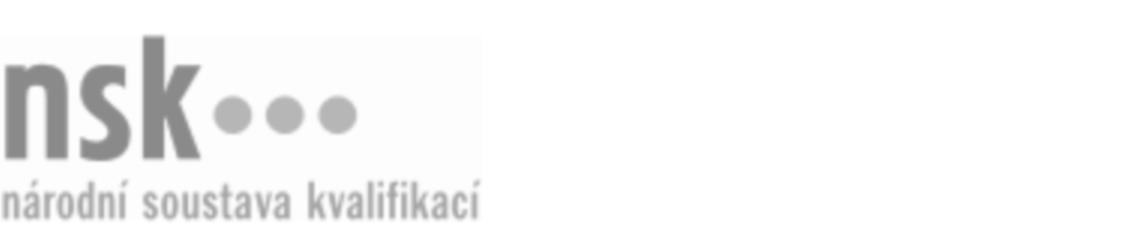 Další informaceDalší informaceDalší informaceDalší informaceDalší informaceDalší informaceŠvadlena (kód: 31-033-H) Švadlena (kód: 31-033-H) Švadlena (kód: 31-033-H) Švadlena (kód: 31-033-H) Švadlena (kód: 31-033-H) Švadlena (kód: 31-033-H) Autorizující orgán:Ministerstvo průmyslu a obchoduMinisterstvo průmyslu a obchoduMinisterstvo průmyslu a obchoduMinisterstvo průmyslu a obchoduMinisterstvo průmyslu a obchoduMinisterstvo průmyslu a obchoduMinisterstvo průmyslu a obchoduMinisterstvo průmyslu a obchoduMinisterstvo průmyslu a obchoduMinisterstvo průmyslu a obchoduSkupina oborů:Textilní výroba a oděvnictví (kód: 31)Textilní výroba a oděvnictví (kód: 31)Textilní výroba a oděvnictví (kód: 31)Textilní výroba a oděvnictví (kód: 31)Textilní výroba a oděvnictví (kód: 31)Povolání:ŠvadlenaŠvadlenaŠvadlenaŠvadlenaŠvadlenaŠvadlenaŠvadlenaŠvadlenaŠvadlenaŠvadlenaKvalifikační úroveň NSK - EQF:33333Platnost standarduPlatnost standarduPlatnost standarduPlatnost standarduPlatnost standarduPlatnost standarduStandard je platný od: 19.06.2020Standard je platný od: 19.06.2020Standard je platný od: 19.06.2020Standard je platný od: 19.06.2020Standard je platný od: 19.06.2020Standard je platný od: 19.06.2020Švadlena,  29.03.2024 11:10:11Švadlena,  29.03.2024 11:10:11Švadlena,  29.03.2024 11:10:11Švadlena,  29.03.2024 11:10:11Strana 1 z 2Další informaceDalší informaceDalší informaceDalší informaceDalší informaceDalší informaceDalší informaceDalší informaceDalší informaceDalší informaceDalší informaceDalší informaceŠvadlena,  29.03.2024 11:10:11Švadlena,  29.03.2024 11:10:11Švadlena,  29.03.2024 11:10:11Švadlena,  29.03.2024 11:10:11Strana 2 z 2